MOTIVATIEFORMULIER COP INDONESIË
Stuur dit formulier (voor de deadline) geheel ingevuld op naar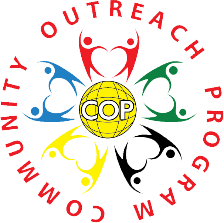 OVERIGE VRAGEN ZIE VERDER ONZE WEBSITE: WWW.COPINDONESIE.NLPersoonlijke gegevensPersoonlijke gegevensRoepnaamVolledige naamGeboortedatumAdresWoonplaatsTelefoonnummerE-mailadresAchtergrondStudie:Werk:Interesses:Vegetarisch/halal/allergie:MotivatieWaarom wil je meedoen aan dit project?Mijn sterke punten zijn:ᴑ ᴑᴑ Mijn minder sterke punten zijn:ᴑ ᴑᴑ  Wil je aan een van deze punten werken in COP? En zo ja, waarom?Medische informatieZijn er medische indicaties die van invloed zouden kunnen zijn op je functioneren in het project? 
Het betreft immers een project in de tropen onder beperkte omstandigheden.VRAAGANTWOORD1. Hoe heb je van COP Indonesië gehoord?2. Ben jij naar een voorlichtingsbijeenkomst van het COP geweest en zo ja, waar?3. Wat wil je naar aanleiding van de bijeenkomst aan ons meegeven?4. Heb je het contract op de website www.copindonesie.nl gelezen? Wat vond je ervan?5. Ben jij in staat alle bijeenkomsten in Amsterdam aanwezig te zijn en beloof je te komen opdagen?6. Wat kun jij aan onze groep toevoegen? (Denk niet alleen aan je professionele kennis vanuit je studierichting al is dat ook erg belangrijk, maar ook aan het spelen van een instrument, een bepaald talent, iets waar jij goed de leiding in zou kunnen nemen, of een persoonlijke karaktertrek.)7. Wat zijn je verwachtingen van het project tot nu toe? Waar liggen in jezelf je kansen voor ontwikkeling en groei? Wat wil je leren en ontdekken over jezelf? En tot welk thema in je leven verhoudt zich dit? Denk hierbij aan: volwassen worden, zelfstandig, positiever in het leven staan, meer open minded zijn, oplossings-gerichter worden, enzovoorts.Let op! Dit is een belangrijke vraag voor ons. 